Grammaire : L’adjectif qualificatif : épithète ou attributVisionne la vidéo en ouvrant les liens suivants :https://www.youtube.com/watch?v=4UfacQkDiD4L’attribut : https://www.youtube.com/watch?v=ljand9oyxFICours : L’adjectif qualificatif est un nom qui sert à caractériser une personne, un animal ou une chose. Exemple : La terre est ronde. (ronde est un adjectif qualificatif) 	      Voici un homme heureux. (heureux est un adjectif qualificatif) 
L’adjectif qualificatif est variable. Il s’accorde avec le genre et le nombre du nom qu’il qualifie. Exemple : Une magnifique rose. (féminin singulier)      Deux magnifiques roses. (féminin pluriel) 
L’adjectif qualificatif est soit attribut soit épithète. 1- L’adjectif qualificatif est épithète du nom quand : il donne des informations sur le nom qu’il précise,il appartient à un groupe nominalet s’il peut être supprimé sans altérer le sens de la phrase.Exemple :   L’énorme voiture s’avance dans l’allée.Le mot « énorme » donne des informations sur le nom « voiture ». C’est donc un adjectif qualificatif.L’adjectif « énorme » est directement lié au nom « voiture » donc il est épithète du nom. (nature : un adjectif qualificatif / fonction : épithète du nom) Si on supprime l’adjectif on aura : La voiture s’avance dans l’allée. (la phrase a encore un sens) 2-L’adjectif qualificatif est attribut du sujet :s’il précise et donne des informations sur le sujets’il ne peut être supprimé. (La phrase n’aurait plus de sens)s’il s’accorde avec le sujet,s’il est introduit par un verbe d’état : être, paraître, sembler, demeurer, devenir, rester, avoir l’air, passer pour…Exemple : Cette voiture semble énorme.Le mot « énorme » donne des informations sur le sujet « Cette voiture ». Donc c’est un adjectif qualificatif. L’adjectif est séparer du nom qu’il qualifie par un verbe  « semble »  donc c’est un attribut du sujet. (nature :adjectif qualificatif/ fonction : attribut du sujet) Si on supprime l’adjectif « énorme », on obtient « Cette voiture semble ». La phrase n’a plus de sens.Le verbe « semble » est un verbe d’état.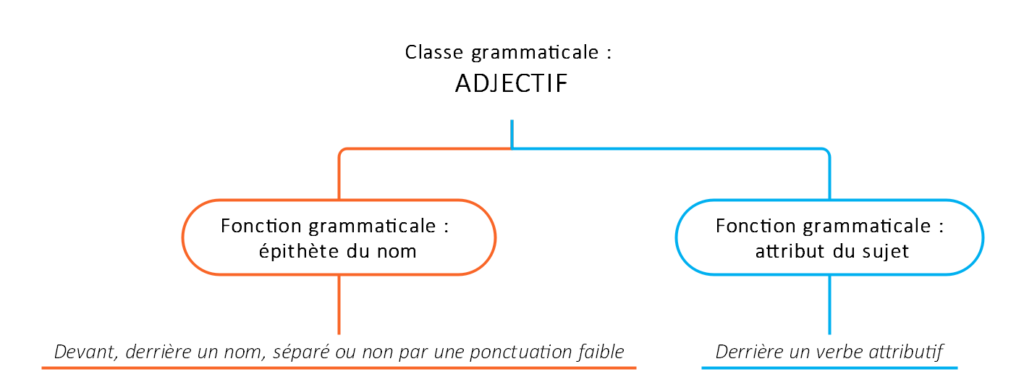 ExerciceSoulignez les adjectifs puis indiquez leurs fonctions : attribut du sujet ou épithète du nom. Je frappais, mais la maison restait sourde. _________________ Le blé était haut et les épis jaunissaient. ______________________ / _________________Le visage du docteur Lnock semblait impénétrable. ____________________Il reçut au visage la fraîcheur délicieuse. ______________________Sur les routes de montagne, les virages sont souvent dangereux. ___________________La poupée reste immobile et demeure souriante. __________________ /___________________Demain, avec ses amis, Martine sera fière. _____________________Le temps était devenu franchement mauvais. __________________________Quelle belle journée ! __________________Ces regards me semblaient pleins de tendresse. ________________________Le soleil est doux. _______________________Nicolas, depuis quelque temps, me paraissait soucieux. ________________Le beurre est rance : jette-le à la poubelle. ________________________Elle était petite, elle portait un bonnet blanc, un corsage noir et un tablier bleu. ________________________ /__________________ /________________________/ _______________________Que ce coucher de soleil est magnifique ! c’est un véritable ravissement pour l’œil. __________________________ /________________________Certaines filles deviennent méchantes quand une autre fille paraît plus heureuse. __________________________/ ___________________________Collège des Dominicaines de notre Dame de la Délivrande – Araya-Classe : CM2                                                                  Mars 2020 – 3ème semaineNom : ________________________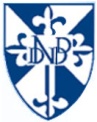 